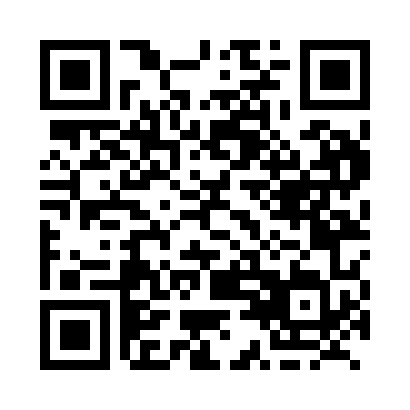 Prayer times for Barthel, Saskatchewan, CanadaWed 1 May 2024 - Fri 31 May 2024High Latitude Method: Angle Based RulePrayer Calculation Method: Islamic Society of North AmericaAsar Calculation Method: HanafiPrayer times provided by https://www.salahtimes.comDateDayFajrSunriseDhuhrAsrMaghribIsha1Wed3:285:391:136:248:4911:002Thu3:255:361:136:258:5111:023Fri3:245:341:136:268:5311:034Sat3:235:321:136:278:5411:045Sun3:225:311:136:288:5611:056Mon3:215:291:136:298:5811:067Tue3:205:271:136:309:0011:068Wed3:195:251:136:319:0111:079Thu3:185:231:136:329:0311:0810Fri3:175:211:136:339:0511:0911Sat3:165:191:136:349:0711:1012Sun3:155:181:136:359:0811:1113Mon3:145:161:136:369:1011:1214Tue3:145:141:136:379:1211:1215Wed3:135:131:136:389:1311:1316Thu3:125:111:136:399:1511:1417Fri3:115:091:136:409:1711:1518Sat3:105:081:136:419:1811:1619Sun3:105:061:136:429:2011:1720Mon3:095:051:136:439:2211:1721Tue3:085:031:136:449:2311:1822Wed3:085:021:136:459:2511:1923Thu3:075:011:136:469:2611:2024Fri3:064:591:136:469:2811:2125Sat3:064:581:136:479:2911:2126Sun3:054:571:136:489:3011:2227Mon3:054:561:136:499:3211:2328Tue3:044:551:146:509:3311:2429Wed3:044:541:146:509:3411:2430Thu3:034:531:146:519:3611:2531Fri3:034:521:146:529:3711:26